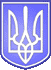 У К Р А Ї Н АОДЕСЬКА    ОБЛАСТЬКІЛІЙСЬКА МIСЬКА РАДА РIШЕННЯ«07» грудня  2018р.                                                                         №231-VII/О-10 Про зміни найменувань бюджетних установ (закладів освіти) та затвердження Статутіву нових редакціяхКеруючись статтею 57 Господарського кодексу України, статтею 90 Цивільного кодексу України, статтями 25, 59 Закону України «Про місцеве самоврядування в Україні», статтями 22, 25 Закону України «Про освіту», пунктом 2 статті 8 Закону України «Про загальну середню освіту», Законом України «Про державну реєстрацію юридичних осіб, фізичних осіб-підприємців та громадських формувань», Законом України «Про засудження комуністичного та націонал-соціалістичного (нацистського) тоталітарних режимів в Україні та заборону пропаганди їхньої символіки», враховуючи рішення Кілійської міської ради від 07.12.2018 р. №230-VII/О-10 «Про прийняття бюджетних установ (закладів освіти) та майна із спільної власності  територіальних громад сіл та міст Кілійського району у комунальну власність Кілійської міської об’єднаної територіальної громади, розпорядженням Кілійського міського голови від 03.02.2016 року № 14/А-2016 «Про перейменування вулиці Леніна на вулицю Миру», розпорядженням Кілійського міського голови від 03.02.2016 року № 29/А-2016 «Про перейменування вулиці Піонерська на вулицю Вишнева», розпорядженням Кілійського міського голови від 03.02.2016 року № 25/А-2016 «Про перейменування вулиці Кірова на вулицю Українська», розпорядженням Кілійського міського голови від 03.02.2016 року № 37/А-2016 «Про перейменування вулиці Щорса на вулицю Лесі Українки», рішення Лісківської сільської ради Кілійського райну Одеської області від 22.12.2015 р. №18-VII-II «Про перейменування вулиць та провулків села Ліски Кілійського району Одеської області», висновок постійної комісії Кілійської міської ради з питань депутатської діяльності та етики, Регламенту міської ради, законності, правопорядку, організації та діяльності закладів і об'єктів гуманітарної сфери, соціального захисту населення від 05.12.2018 р. №11.1.6, Кілійська міська радаВИРІШИЛА:Змінити найменування юридичних осіб - бюджетних установ (закладів освіти):1.1. Кілійський навчально-виховний комплекс «Загальноосвітня школа І-ІІІ ступенів № 1 - ліцей» Кілійської районної ради Одеської області, ідентифікаційний код юридичної особи 33010691 (68300, Одеська обл., Кілійський район, місто Кілія, вулиця Гагаріна, будинок 46) на Кілійський заклад загальної середньої освіти І-ІІІ ступенів № 1 - ліцей Кілійської міської ради Одеської області, ідентифікаційний код юридичної особи 33010691 (68300, Одеська обл., Кілійський район, місто Кілія, вулиця Гагаріна, будинок 46);         1.2. Кілійська загальноосвітня школа І-ІІІ ступенів №2 Кілійської районної ради Одеської області, ідентифікаційний код юридичної особи 34211291 (68300, Одеська обл., Кілійський район, місто Кілія, вулиця Миру (колишня вулиця Леніна), будинок 2) на Кілійський заклад загальної середньої освіти І-ІІІ ступенів №2 Кілійської міської ради Одеської області, ідентифікаційний код юридичної особи 34211291 (68300, Одеська обл., Кілійський район, місто Кілія, вулиця Миру (колишня вулиця Леніна), будинок 2);         1.3. Кілійський навчально-виховний комплекс «Загальноосвітня школа І-ІІІ ступенів № 3 – ліцей»  Кілійської районної ради Одеської області, ідентифікаційний код юридичної особи 33010665 (68300, Одеська обл., Кілійський район, місто Кілія, вулиця Кіченко, будинок 71) на Кілійський заклад загальної середньої освіти І-ІІІ ступенів № 3 – ліцей  Кілійської міської ради Одеської області, ідентифікаційний код юридичної особи 33010665 (68300, Одеська обл., Кілійський район, місто Кілія, вулиця Кіченко, будинок 71);         1.4. Кілійський навчально-виховний комплекс «Загальноосвітня школа І-ІІІ ступенів-гімназія» Кілійської районної ради Одеської області, ідентифікаційний код юридичної особи 25997419 (68300, Одеська обл., Кілійський район, місто Кілія, вулиця Вишнева (колишня вулиця Піонерська), будинок 62 А) на Кілійський заклад загальної середньої освіти І-ІІІ ступенів №4 - гімназія Кілійської міської ради Одеської області, ідентифікаційний код юридичної особи 25997419 (68300, Одеська обл., Кілійський район, місто Кілія, вулиця Вишнева (колишня вулиця Піонерська), будинок 62 А);         1.5. Кілійський навчально-виховний комплекс «Загальноосвітня школа І-ІІ ступенів-дитячий садок» Кілійської районної ради Одеської області, ідентифікаційний код юридичної особи 33509690 (68300, Одеська обл., Кілійський район, місто Кілія, вулиця Українська (колишня вулиця Кірова), будинок 108) на Кілійський заклад загальної середньої освіти І-ІІ ступенів № 5 - дитячий садок Кілійської міської ради Одеської області, ідентифікаційний код юридичної особи 33509690 (68300, Одеська обл., Кілійський район, місто Кілія, вулиця Українська (колишня вулиця Кірова), будинок 108);         1.6. Кілійська загальноосвітня школа І-ІІ ступенів № 6 Кілійської районної ради Одеської області, ідентифікаційний код юридичної особи 34211265 (68300, Одеська обл., Кілійський район, місто Кілія, вулиця Лесі Українки (колишня вулиця Щорса), будинок 120) на Кілійський заклад загальної середньої освіти І-ІІ ступенів № 6 Кілійської міської ради Одеської області, ідентифікаційний код юридичної особи 34211265 (68300, Одеська обл., Кілійський район, місто Кілія, вулиця Лесі Українки (колишня вулиця Щорса), будинок 120);         1.7. Шевченківська загальноосвітня школа І-ІІІ ступенів №1 Кілійської районної ради Одеської області, ідентифікаційний код юридичної особи 34211380 (68332, Одеська обл., Кілійський район, село Шевченкове, вулиця М. А. Музики, будинок 75) на Шевченківський заклад загальної середньої освіти І-ІІІ ступенів №1 Кілійської міської ради Одеської області, ідентифікаційний код юридичної особи 34211380 (68332, Одеська обл., Кілійський район, село Шевченкове, вулиця М. А. Музики, будинок 75);         1.8. Шевченківська загальноосвітня школа І-ІІІ ступенів №2 Кілійської районної ради Одеської області, ідентифікаційний код юридичної особи 34211312 (68332, Одеська обл., Кілійський район, село Шевченкове, вулиця 8 Березня, будинок 3) на Шевченківський заклад загальної середньої освіти І-ІІІ ступенів №2 Кілійської міської ради Одеської області, ідентифікаційний код юридичної особи 34211312 (68332, Одеська обл., Кілійський район, село Шевченкове, вулиця 8 Березня, будинок 3);         1.9. Лісківська загальноосвітня школа І-ІІІ ступенів Кілійської районної ради Одеської області, ідентифікаційний код юридичної особи 34220070 (68354, Одеська обл., Кілійський район, село Ліски, провулок Шкільний (колишній провулок Піонерський), будинок 4) на Лісківський заклад загальної середньої освіти І-ІІІ ступенів Кілійської міської ради Одеської області, ідентифікаційний код юридичної особи 34220070 (68354, Одеська обл., Кілійський район, село Ліски, провулок Шкільний (колишній провулок Піонерський), будинок 4).Змінити місцезнаходження юридичних осіб – бюджетних установ (закладів освіти):2.1. Кілійському закладу загальної середньої освіти І-ІІІ ступенів №2 Кілійської міської ради Одеської області, ідентифікаційний код юридичної особи 34211291 (68300, Одеська обл., Кілійський район, місто Кілія, вулиця Леніна, будинок 2) на 68300, Одеська обл., Кілійський район, місто Кілія, вулиця Миру, будинок 2;2.2. Кілійському закладу загальної середньої освіти І-ІІІ ступенів №4 - гімназія Кілійської міської ради Одеської області, ідентифікаційний код юридичної особи 25997419 (68300, Одеська обл., Кілійський район, місто Кілія, вулиця Піонерська, будинок 62 А) на 68300, Одеська обл., Кілійський район, місто Кілія, вулиця Вишнева, будинок 62 А ;         2.3. Кілійському закладу загальної середньої освіти І-ІІ ступенів № 5 - дитячий садок Кілійської міської ради Одеської області, ідентифікаційний код юридичної особи 33509690 (68300, Одеська обл., Кілійський район, місто Кілія, вулиця Кірова, будинок 108) на 68300, Одеська обл., Кілійський район, місто Кілія, вулиця Українська, будинок 108;         2.4. Кілійському закладу загальної середньої освіти І-ІІ ступенів № 6 Кілійської міської ради Одеської області, ідентифікаційний код юридичної особи 34211265 (68300, Одеська обл., Кілійський район, місто Кілія, вулиця Щорса, будинок 120) на 68300, Одеська обл., Кілійський район, місто Кілія, вулиця Лесі Українки, будинок 120;         2.5. Лісківському закладу загальної середньої освіти І-ІІІ ступенів Кілійської міської ради Одеської області, ідентифікаційний код юридичної особи 34220070 (68354, Одеська обл., Кілійський район, село Ліски, провулок Піонерський, будинок 4) на 68354, Одеська обл., Кілійський район, село Ліски, провулок Шкільний, будинок 4.Затвердити у нових редакціях:         3.1. Статут Кілійського закладу загальної середньої освіти І-ІІІ ступенів № 1 - ліцей Кілійської міської ради Одеської області (ідентифікаційний код юридичної особи 33010691) (додаток 1);         3.2. Статут Кілійського закладу загальної середньої освіти І-ІІІ ступенів № 2 Кілійської міської ради Одеської області (ідентифікаційний код юридичної особи 34211291) (додаток 2),  змінити вид економічної діяльності (КВЕД) на 85.31 загальна середня освіта.         3.3. Статут Кілійського закладу загальної середньої освіти І-ІІІ ступенів № 3 - ліцей Кілійської міської ради Одеської області (ідентифікаційний код юридичної особи 33010665) (додаток 3);         3.4. Статут Кілійського закладу загальної середньої освіти І-ІІІ ступенів № 4 - гімназія Кілійської міської ради Одеської області (ідентифікаційний код юридичної особи 25997419) (додаток 4);         3.5. Статут Кілійського закладу загальної середньої освіти І-ІІ ступенів № 5 – дитячий садок Кілійської міської ради Одеської області (ідентифікаційний код юридичної особи 33509690) (додаток 5), додати вид економічної діяльності (КВЕД)  85.10 дошкільна освіта.         3.6. Статут Кілійського закладу загальної середньої освіти І-ІІ ступенів № 6 Кілійської міської ради Одеської області (ідентифікаційний код юридичної особи 34211265) (додаток 6);         3.7. Статут Шевченківського закладу загальної середньої освіти І-ІІІ ступенів №1 Кілійської міської ради Одеської області (ідентифікаційний код юридичної особи 34211380) (додаток 7);         3.8. Статут Шевченківського закладу загальної середньої освіти І-ІІІ ступенів №2 Кілійської міської ради Одеської області (ідентифікаційний код юридичної особи 34211312) (додаток 8);         3.9. Статут Лісківського закладу загальної середньої освіти І-ІІІ ступенів Кілійської міської ради Одеської області (ідентифікаційний код юридичної особи 34220070) (додаток 9), змінити вид економічної діяльності (КВЕД) на 85.31 загальна середня освіта.4.   Доручити керівникам відповідних бюджетних установ (закладів освіти) здійснити заходи щодо забезпечення  проведення державної реєстрації  змін до відомостей про юридичну особу, що містяться в Єдиному державному реєстрі юридичних осіб, фізичних осіб-підприємців та громадських формувань відповідно до вимог чинного законодавства України.Контроль за виконанням даного рішення покласти на постійну комісію Кілійської міської ради з питань депутатської діяльності та етики, Регламенту міської ради, законності, правопорядку, організації та діяльності закладів і об'єктів гуманітарної сфери, соціального захисту населення. Кілійський міський голова	                П.І.Бойченко